3.	Explain the purpose of Nestle launching this new Kit Kat product. (6 marks)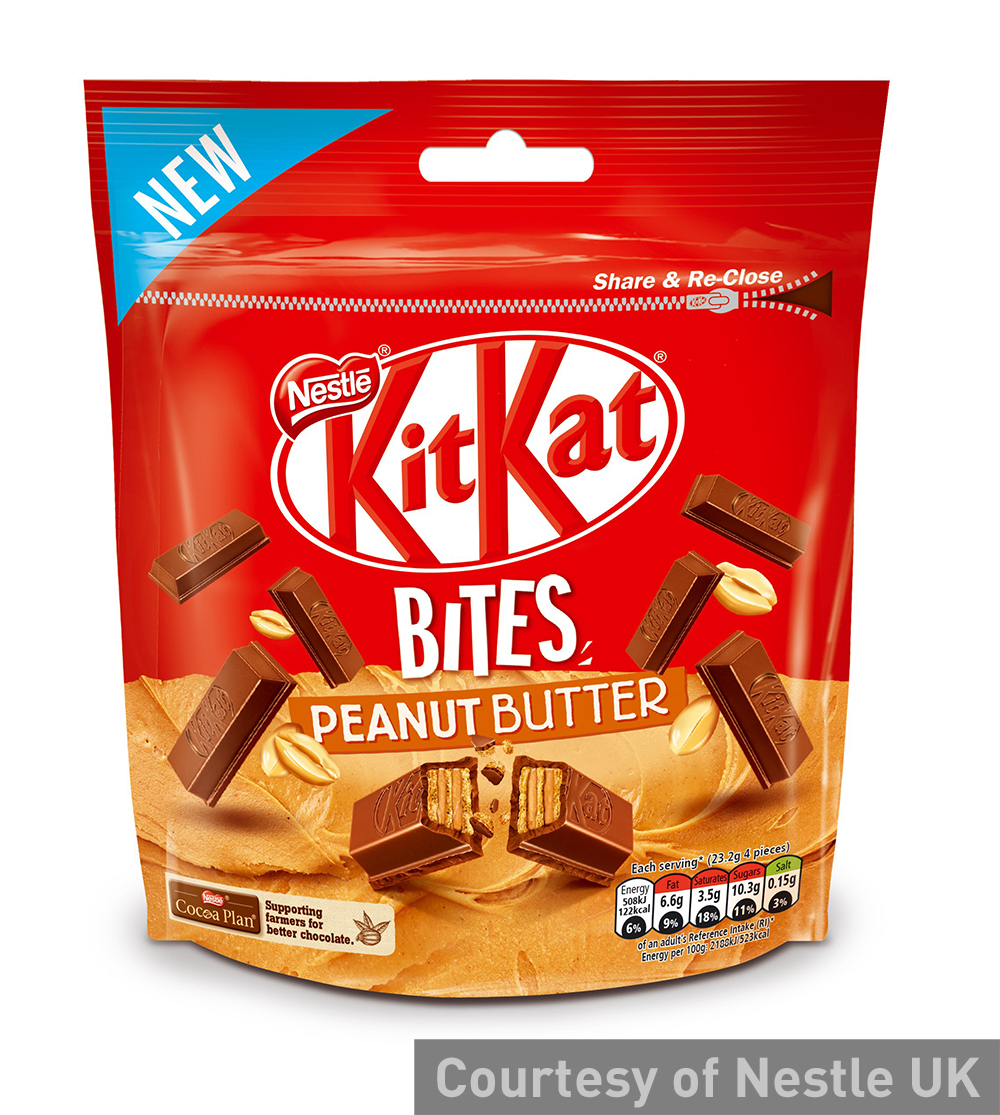 4.	What others extension strategies might Nestle have considered? (6 marks)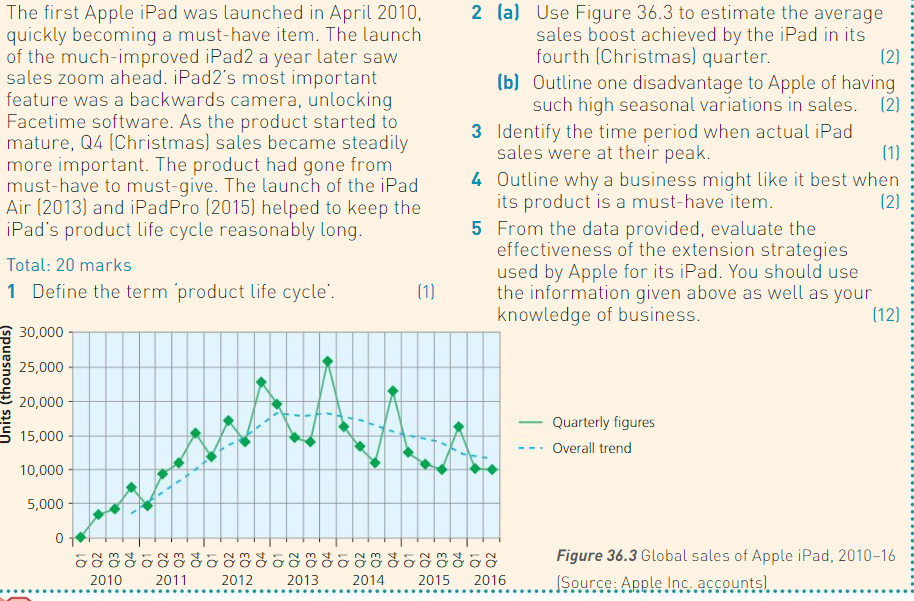 